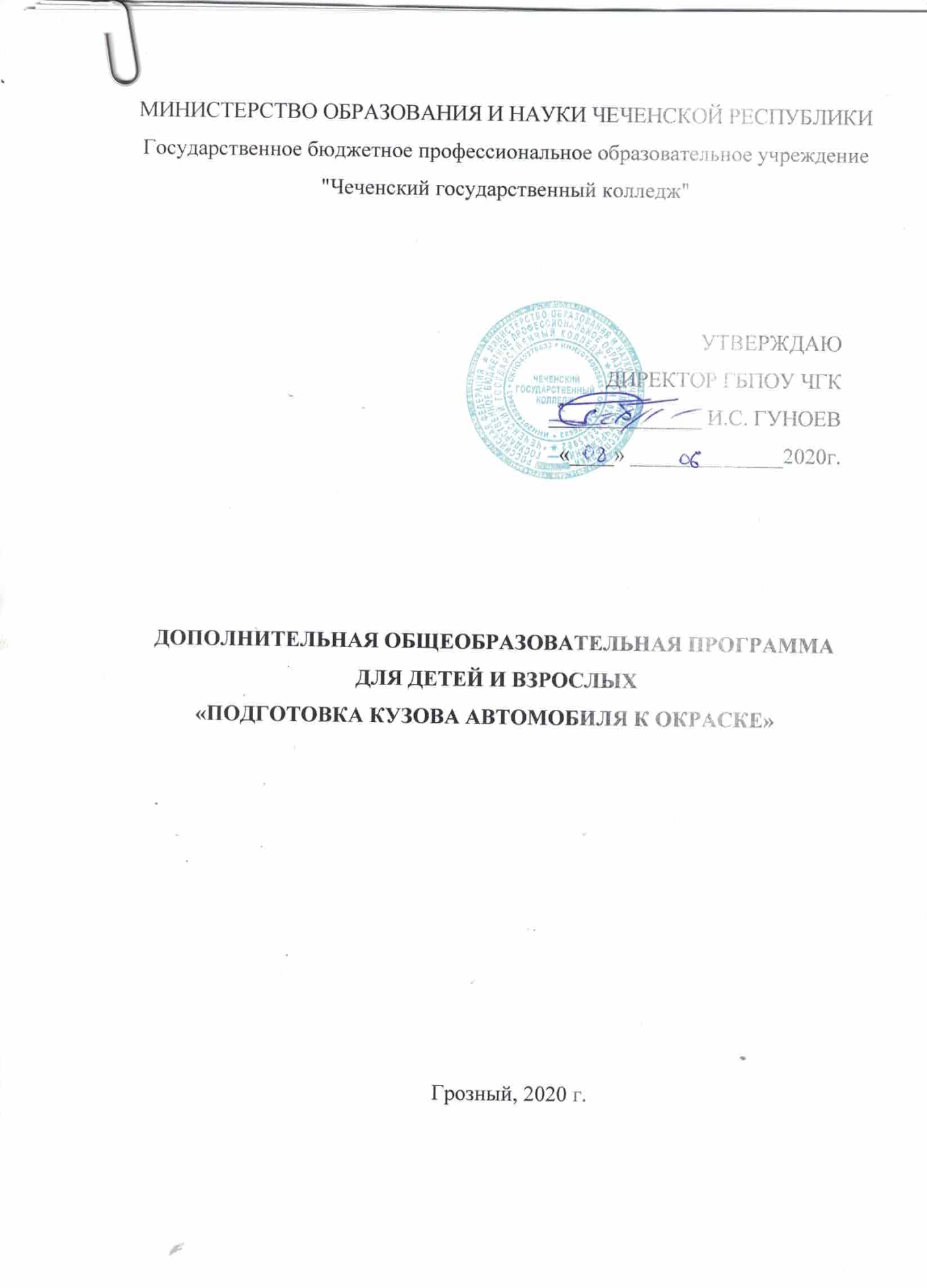 1. ПОЯСНИТЕЛЬНАЯ ЗАПИСКА.1. ПОЯСНИТЕЛЬНАЯ ЗАПИСКАДополнительная  общеобразовательная программа «Кузовной ремонт» для школьников (10-11класс)   составлена на основе рабочий программы профессионального модуля ПМ 03. «Текущий ремонт различных типов автомобилей», по профессии 23.01.17 Мастер по ремонту и обслуживанию автомобилей.Дополнительная  общеобразовательная программа носит научно-техническую направленность, вид программы - авторская, представлена в виде интегрированных занятий теория-практика.Новизна данной программы заключается в том, что впервые уроки «Технологии» в школе проводятся в рамках «сетевого» взаимодействия.Актуальность программы обоснована внедрением компетентностного подхода и практикоориентированности обучения, что является точкой пересечения общеобразовательного стандарта и ФГОС по специальностям среднего профессионального образования.Программа дополнительного образования направлена на:создание условий для развития ребенка;развитие мотивации к познанию и творчеству;обеспечение эмоционального благополучия ребенка;приобщение детей к общечеловеческим ценностям;профилактику асоциального поведения;создание условий для социального, культурного и профессионального самоопределения, творческой самореализации личности ребенка, её интеграции в систему мировой и отечественной культур;интеллектуальное и духовное развития личности ребенка;укрепление психического и физического здоровья.Педагогическая целесообразность программы обусловлена практикоориентированностью, как наиболее действенным методом воздействия для детей, на которых она рассчитана. Программа  разработана с учетом современных образовательных технологий, которые отражаются в:– принципах доступности и результативности обучения;– активных методах обучения, применении дифференцированного обучения;– методах тестирования промежуточных результатов;– использовании различных натуральных, интерактивных средств обучения.Интегративный характер содержания обучения предполагает построение образовательного процесса на основе использования межпредметных связей. Это связи с математикой при проведении расчетных и графических операций, с химией при характеристике свойств материалов, с физикой при изучении устройства и принципов работы машин и механизмов, современных технологий.с историей и искусством при выполнении проектов, связанных с воссозданием технологий развития автомобилестроения.Цель дополнительной образовательной программы:освоение знаний  кузовного ремонта, научной организации производства и труда; методах творческой, проектной деятельности; способах снижения  негативных последствий производственной деятельности на окружающую среду и здоровье человека; путях получения профессии и построения профессиональной карьеры; овладение умениями рациональной организации трудовой деятельности; осуществлять выполнение кузовного ремонта; развитие технического мышления, способности к самостоятельному поиску и использованию информации для решения практических задач в сфере технологической деятельности, к анализу трудового процесса; навыков делового сотрудничества в процессе коллективной деятельности; воспитание уважительного отношения к трудовой деятельности, ответственного отношения к труду и результатам труда; формирование готовности и способности к успешной самостоятельной деятельности на рынке труда и образовательных услуг, необходимых для быстрой профессиональной адаптации в современном обществереализация социального проекта «РАННЯЯ ПРОФОРИЕНТАЦИЯ».Обучающие:\освоение особенностей работы с современным оборудованием для правки кузова.освоение порядка диагностики геометрических параметров кузова и устранение неисправностей.формирование навыков замены дефективных элементов кузова.формирование навыков регулирования зазоров на кузове машины.Развивающие:развитие у детей технического мышления; развитие образного мышления; создание условий к саморазвитию учащихся.Воспитательные:воспитание уважения к труду и людям труда; формирование чувства коллективизма; воспитание чувства самоконтроля; воспитание чувства гражданственности,Результаты обученияРезультаты обучения представлены в Требованиях к уровню подготовки и содержат три компонента: знать/понимать - перечень необходимых для усвоения каждым учащимся знаний, уметь - владение конкретными навыками практической деятельности, а также компонент, включающий знания и умения, ориентированные на решение разнообразных жизненных задач.В результате освоения программыОбучающиеся будут знать:классификацию, основные характеристики и технические параметры автомобильных кузовов; правила оформления технической и отчетной документации;методы оценки и контроля качества ремонта автомобильных кузовов. уметь: определять повреждения кузова;подготавливать кузов к ремонту;выполнять простейшие виды ремонта кузова – разборочно-сборочные работы, правку плоскостей кузова (рихтовку), сварку деталей кузова;регулировать зазоры на кузове машины;выполнять диагностические и стапельные работы.        Срок реализации дополнительной образовательной программы составляет 68 часов, 10 класс.2. УЧЕБНО-ТЕМАТИЧЕСКИЙ ПЛАН3. СОДЕРЖАНИЕ ТЕМ УЧЕБНОГО КУРСАТема 1. Требования профессиональных стандартов к специалисту кузовного ремонтаКлассификация по профессиональным стандартам «Специалист кузовного ремонта». Организация рабочего места специалиста кузовного ремонта, оснащение рабочего места технологическим оборудованием. Организация и правила содержания рабочего места. Общие сведения о безопасности труда при выполнении работ с кузовом автомобиля. Основы промышленной санитарии. Обязательные практические навыки для специалиста кузовного ремонта.Тема 2. Конструкция и оборудование автомобильных кузововОстов автомобиля. Автомобильные стекла. Типы, изготовление и способы крепления автомобильных стекол. Стекла с обогревом, тонированные стекла, маркировка стекол. Электростеклоподъемники. Автомобильные врезные люки.Тема 3. Ручной инструментКлассификация инструмент. Слесарно-монтажный инструмент. Ударный инструмент. Режущий инструмент. Режущий шарнирно-губцевый инструмент. Сверла. Ударно-режущий инструмент. Зажимные шарнирно-губцевые инструменты. Механизированный инструмент для кузовных работ.Практическое занятие.Работа слесарным инструментом.Оборудование Отрезная машинка пневматическаяПила пневматическаяМашинка зачистная пневматическаяМашинка зачистная ленточная пневматическая Машинка шлифовальная пневматическаяМашинка шлифовальная пневматическая для шлифовки ЛКПДрель для высверливания точечной сваркиДрель пневматическаяПистолет воздушный (для обдува) Комплекты инструментов и приспособленийЩетка-сметкаТема 4. Оборудование для правки кузовов Классификация оборудования для правки кузова. Приспособления для правки кузовов. Стапели для кузовного ремонта. Измерительные системы. Оборудование для подготовки воздуха.Тема 5. Виды повреждений автомобильных кузововКоррозионные повреждения кузова. Типичные коррозионные разрушения в кузовах. Эксплуатация повреждения кузова. Аварийные повреждения автомобилей и виды перекосов кузовов. Характерные повреждения кузова при различных видах столкновений автомобиля. Виды и способы ремонта кузовов.Тема 6. Техника безопасности и охрана трудаОбщие положения. Техника безопасности и охрана труда при мойке автомобилей, агрегатов  деталей. Техника безопасности и охрана труда при выполнении Слесарных (арматурных) и смазочных работ. Техника безопасности и охрана труда при проведении сварочно-жестяницких и кузовных работ. Техника безопасности и охрана труда при выполнении обойных работ.Тема 7. Технология разборки и сборки кузововАрматурные работы. Порядок разборки автомобиля. Технологическая последовательность разборки кузова. Очистка  от коррозии, краски и мастики.  Технологический процесс сборки кузова. Сборка до  и после окрашивания. Практическое занятия.Разборка кузоваСборка кузоваОборудование Отрезная машинка пневматическаяПила пневматическаяМашинка зачистная пневматическаяМашинка зачистная ленточная пневматическая Машинка шлифовальная пневматическаяМашинка шлифовальная пневматическая для шлифовки ЛКПДрель для высверливания точечной сваркиДрель пневматическаяПистолет воздушный (для обдува) Комплекты инструментов и приспособленийЩетка-сметкаТема 8. Проверка геометрии кузоваТеоретические вопросы измерения геометрии кузова. Базовые и контрольные точки. Нарушение геометрии кузова. Технология контроля геометрии кузова. Первый осмотр. Инструментальный контроль геометрии кузова. Классический способ контроля геометрии кузова. Проверка наличия перекосов и смещений. Проверка и регулировка  углов установки колес. Измерение проемов кузова. Измерительная карта. Стенды размерного контроля.Практические занятия.Инструментальный контроль геометрии кузова.Проверка наличия перекосов и смещений.Оборудование Ноутбук и компьютерные программы.Диагностический прибор для диагностирования и удаления ошибок по блоку SRSИзмерительная система электронная Телескопическая линейка для кузовных работТема 9. Устранение перекосов и деформаций кузоваОбщие требования при устранении перекосов кузова. Технология устранения перекосов кузова. Правка несложны перекосов и деформаций. Варианты установок растяжек на кузов при устранении перекосов в проемах окон и дверей. Правка сложны перекосов и деформаций. Варианты установки силовых устройств и растяжек для устранения  перекоса кузова средней сложности. Варианты установки силовых устройств и растяжек для устранения  сложного перекоса кузова. Устранение боковых деформаций кузова на стенде для правки и контроля основания.Практические занятия.Установка растяжек на кузов при устранении перекосов в проемах окон и дверей.Устранение боковых деформаций кузова на стенде для правки и контроля основания.Оборудование Стенд  – стапель;Молотки  с функциональными насадками, наковальни;Споттер  и крючки.Ноутбук и компьютерные программы.Диагностический прибор для диагностирования и удаления ошибок по блоку SRSИзмерительная система электронная Телескопическая линейка для кузовных работТема 10. РихтовкаОбщие сведения. Рихтовка без нагрева. Устранение выпуклости на поверхности кузова методом нагрева и быстрого охлаждения (термоусадки). Устранение деформации методом нагрева и осаждения металла ударным воздействием. Устранение вмятин в труднодоступных местах кузова. Устранение повреждений кузова синтетическими материалами. Ремонт съемных деталей кузова Практические занятия.Рихтовка кузова автомобиля Исправление деформированного металлического корпуса.Оборудование Стенд  – стапель;Молотки  с функциональными насадками, наковальни;Споттер  и крючки.Ноутбук и компьютерные программы.Диагностический прибор для диагностирования и удаления ошибок по блоку SRSИзмерительная система электронная Телескопическая линейка для кузовных работТема11. Ремонт сварных деталей кузоваДиагностика повреждений деталей кузова. Удаление поврежденных элементов кузова. Установка новой детали. Сварка кузовных деталей. Технологии ремонта отдельных сварных деталей кузова. Технология замены узлов и деталей ремонта.  Практические занятия.Технологии ремонта отдельных сварных деталей кузова.Технология замены узлов и деталей ремонта.Оборудование Аппарат точечной сварки c клещамиСварочный синергичный полуавтомат для сварки MAG/MIG с возможностью подключения горелки SpoolGunСварочный полуавтомат инверторный для сварки листовой стали 0,5-5ммАппарат дымоудаления мобильныйЗарядное устройство для АКБЗащитный экран от сварки для зрителейОгнетушитель углекислотный ОУ-1Накидка противопожарная из углеволокна от искрТема 12. Ремонт неметаллических деталей кузоваРемонт пластиковых бамперов. Пластиковые бамперы. Виды повреждений пластиковых бамперов. Определение типа пластмассы. Виды ремонта пластиковых бамперов. Ремонт и замена автомобильных стекол. Виды повреждений стекол. Виды ремонта стекол. Рекомендации по ремонту стекол.Практическое занятие.Ремонт неметаллических деталей кузоваОборудование Машинка зачистная пневматическаяМашинка зачистная ленточная пневматическая Машинка шлифовальная пневматическаяМашинка шлифовальная пневматическая для шлифовки ЛКПДрель для высверливания точечной сварки4. УСЛОВИЯ РЕАЛИЗАЦИИ ПРОГРАММЫ4.1. Для реализации программы должны быть предусмотрены следующие специальные помещения:Мастерская: «Слесарно-механическая», Верстаки с тисками (по количеству рабочих мест)Набор слесарных инструментовНабор измерительных инструментовРасходные материалыОтрезной нструментСтанки:сверлильный, заточный Мастерская  по компетенции «Кузовной ремонт»Отрезная машинка пневматическаяПила пневматическаяМашинка зачистная пневматическаяМашинка зачистная ленточная пневматическая Машинка шлифовальная пневматическаяМашинка шлифовальная пневматическая для шлифовки ЛКПДрель для высверливания точечной сваркиДрель пневматическаяПистолет воздушный (для обдува) Комплекты инструментов и приспособленийЩетка-сметкаТележка инструментальнаяИзмерительная система электронная Телескопическая линейка для кузовных работАппарат точечной сварки c клещамиСварочный синергичный полуавтомат для сварки MAG/MIG с возможностью подключения горелки SpoolGunСварочный полуавтомат инверторный для сварки листовой стали 0,5-5ммАппарат дымоудаления мобильныйДиагностический прибор для диагностирования и удаления ошибок по блоку SRSЗарядное устройство для АКБЗащитный экран от сварки для зрителейОгнетушитель углекислотный ОУ-1Накидка противопожарная из углеволокна от искрКомпрессорНоутбукМФУ4.2. Информационное обеспечение реализации программыДля реализации программы библиотечный фонд образовательной организации должен иметь печатные и/или электронные образовательные и информационные ресурсы, рекомендуемые для использования в образовательном процессе.4.2.1. Печатные изданияОсновная и дополнительная литература В.Ю. Слободчиков, С.В. Лебедев, А.И. Долгушин Ремонт кузовов автомобилей; учебник для сред. проф. образования М. «Академия», 2019. Дамшен К. Ремонт автомобильных кузовов =Karsserie- instandsetzunq/Карл Дамшен; [пер. с нем. В.С. Турова]. :За рулем, [2014].Покровский Б.С. Слесарное дело: учебник для нач. проф. образования/ Б.С. Покровский, В.А. Скакун- 7-е изд., стер.- М.: Издательский центр «Академия»,2011.Кузова легковых автомобилей. Обслуживание и ремонт / А.Ф. Синельников, Ю.Л. Штоль, С.А. Скрипников.- М.: Транспорт, 2015.Кузова легковых автомобилей. Техническое обслуживание и ремонт / А.Ф. Синельников, С.К. Лосавио, С.А.Скрипников , Р.А. Синельнков.- М. : Академкнига, 2014.5. КАДРОВОЕ ОБЕСПЕЧЕНИЕ ОБРАЗОВАТЕЛЬНОГО ПРОЦЕССА.Реализация программы обеспеченна педагогическими кадрами, имеющими базовое образование, соответствующее профилю преподаваемых дисциплин, ученую степень, опыт деятельности в соответствующей профессиональной области, дополнительные квалификации и стажировки в отраслевых организациях по профилю курса.ОГЛАВЛЕНИЕстр.1ПОЯСНИТЕЛЬНАЯ ЗАПИСКА…………………………………….32УЧЕБНО-ТЕМАТИЧЕСКИЙ ПЛАН……………………………….53СОДЕРЖАНИЕ ПРОГРАММЫ…………………………………….64УСЛОВИЯ РЕАЛИЗАЦИИ ПРОГРАММЫ……………………….95КАДРОВОЕ ОБЕСПЕЧЕНИЕ ОБРАЗОВАТЕЛЬНОГО ПРОЦЕССА……………………………………………………………11№ТемаКоличество часовКоличество часовКоличество часов№Темавсеготеорияпрактика1.Требования профессиональных стандартов к специалисту кузовного ремонта222Конструкция и оборудование автомобильных кузовов223Ручной инструмент6244Оборудование для правки кузовов6245Виды повреждений автомобильных кузовов446Техника безопасности и охрана труда227Технология разборки и сборки кузовов8448Проверка геометрии кузова8449Устранение перекосов и деформаций кузова84410Рихтовка84411Ремонт сварных деталей кузова62412Ремонт неметаллических деталей кузова624Итого683232№п.пФ.И.О.ОбразованиеКатегорияПовышение квалификации/переподготовкаСтажировкаБалов Э.А.Высшее,Высшая2019г. Свидетельство компетенция ««Кузовной ремонт»»,эксперт демонстрационного экзаменаWorld Skills Russia2017г. ОАО «Такси»«ТО и ремонт автомобилей»Мачульный Н.А.ВысшееВысшая2019г. Свидетельство компетенция ««Кузовной ремонт»»,эксперт демонстрационного экзаменаWorld Skills Russia2018 г. ГБОУ ДПО «ЦНР»«Технология сварочных работ»Жигунова Н.Ю.ВысшееВысшая2019 г.Удостоверение  курсов «Молодые профессионалы»2019г. ООО Трест «Аи-Би-Си Промстрой»